Hume CityHousing tenureBulla - Rural's Housing Tenure data provides insights into its socio-economic status as well as the role it plays in the housing market. For example, a high concentration of private renters may indicate a transient area attractive to young singles and couples, while a concentration of home owners indicates a more settled area with mature families and empty-nesters (Household Summary). Tenure can also reflect built form (Dwelling Type), with a significantly higher share of renters in high density housing and a substantially larger proportion of home-owners in separate houses, although this is not always the case.In conjunction with other socio-economic status indicators in Bulla - Rural, Tenure data is useful for analysing housing markets, housing affordability and identifying public housing areas.Further reading: How can Councils influence affordable housing.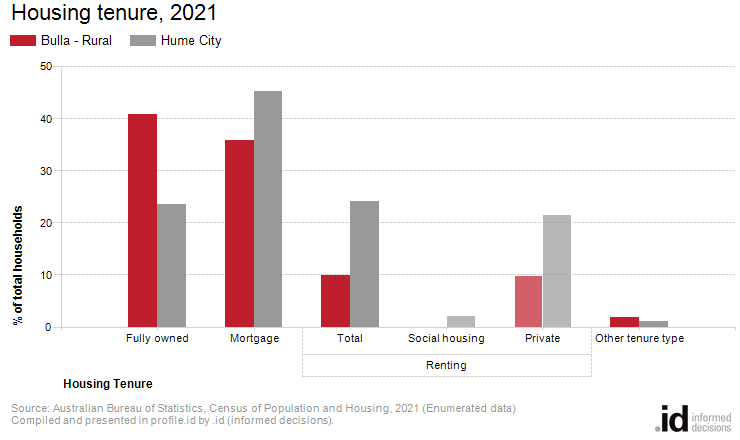 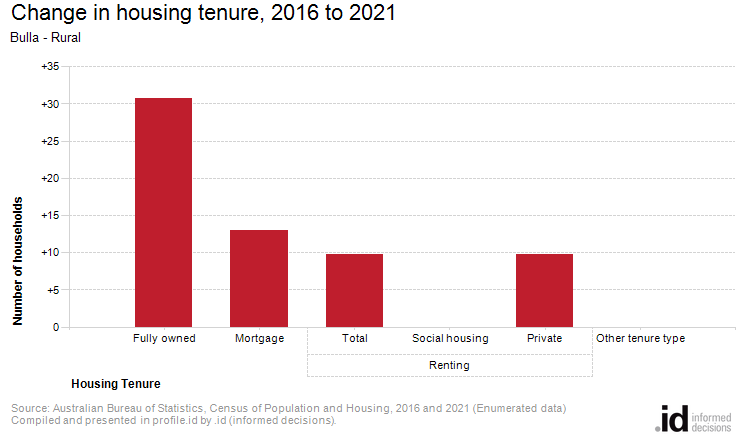 Analysis of the housing tenure of households of Bulla - Rural in 2021 compared to Hume City shows that there was a larger proportion of households who owned their dwelling; a smaller proportion purchasing their dwelling; and a smaller proportion who were renters.Overall, 40.7% of households owned their dwelling; 35.7% were purchasing, and 9.8% were renting, compared with 23.5%, 45.3% and 24.2% respectively for Hume City.There were no major differences in Bulla - Rural between 2016 and 2021.The total number of households in Bulla - Rural increased by 39 between 2016 and 2021.Housing tenureBulla - Rural - Households (Enumerated)20212016ChangeTenure typeNumber%Hume City %Number%Hume City %2016 to 2021Fully owned21540.723.518437.625.2+31Mortgage18935.745.317635.943.3+13Renting - Total529.824.2428.623.0+10Renting - Social housing00.02.300.02.70Renting - Private529.821.7428.620.1+10Renting - Not stated00.00.200.00.20Other tenure type91.81.192.01.10Not stated6211.95.97815.97.3-15Total households529100.0100.0490100.0100.0+38